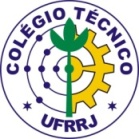 SERVIÇO PUBLICO FEDERALUNIVERSIDADE FEDERAL RURAL DO RIO DE JANEIROCOLÉGIO TÉCNICO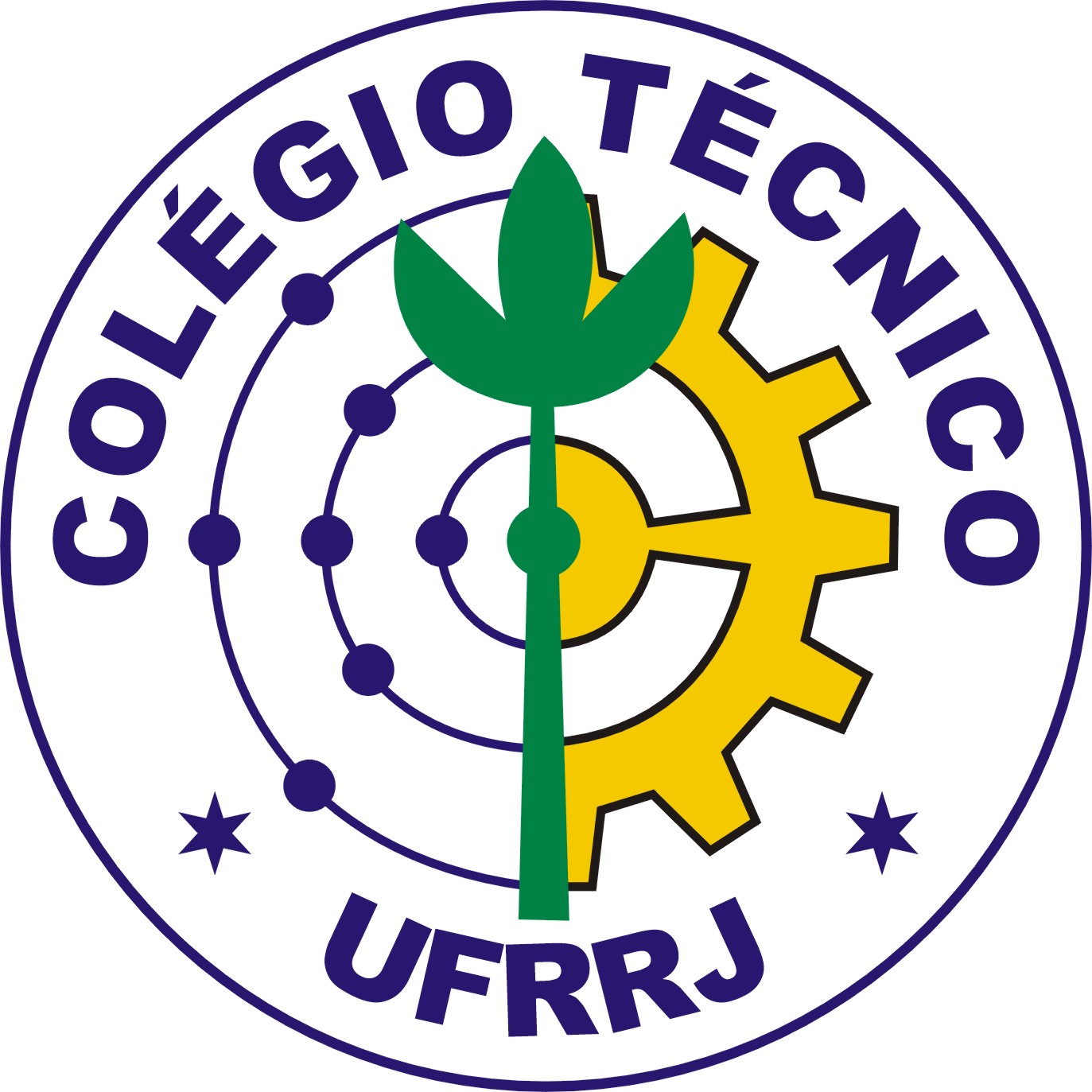 D E C L A R A Ç Ã ODE ESTÁGIODeclaro para os devidos fins que nome do aluno, do curso de nome do curso e turma xxx, completou a carga horária de xx horas de estágio supervisionado no local do estágio, do dia xx/xx/xxxx à xx/xx/xxxx. Atenciosamente,____________________________(orientador/ supervisor do estágio)Seropédica, xx de xx de xxxx.